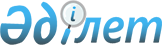 Қазақстан Республикасы Бас Прокурорының 2014 жылғы 7 қазандағы № 109 "Уәкілетті органдардың әкімшілік құқық бұзушылықтар жөніндегі істерді қарау нәтижелері туралы" № 1-ӘІ нысанды есепті және оның құрылуы жөніндегі Нұсқаулықты бекіту туралы" бұйрығына өзгертулер енгізу туралы
					
			Күшін жойған
			
			
		
					Қазақстан Республикасы Бас Прокурорының 2016 жылғы 23 маусымдағы № 114 бұйрығы. Қазақстан Республикасының Әділет министрлігінде 2016 жылы 4 тамызда № 14066 болып тіркелді. Күші жойылды - Қазақстан Республикасы Бас Прокурорының 2023 жылғы 27 қаңтардағы № 43 бұйрығымен
      Ескерту. Күші жойылды - ҚР Бас Прокурорының 27.01.2023 № 43 (алғашқы ресми жарияланған күнінен кейін қолданысқа енгізіледі) бұйрығымен.
      "Қазақстан Республикасының кейбір заңнамалық актілеріне сот төрелігі жүйесін жетілдіру мәселелері бойынша өзгертулер мен толықтырулар енгізу туралы" Қазақстан Республикасының 2015 жылғы 31 қазандағы Заңына сәйкес, "Прокуратура туралы" Қазақстан Республикасының 1995 жылғы 21 желтоқсандағы Заңының 11-бабы 4-1) тармағын және "Мемлекеттік құқықтық статистика және арнайы есепке алу туралы" Қазақстан Республикасының 2003 жылғы 22 желтоқсандағы Заңының 15-бабы 2-тармағын басшылыққа ала отырып БҰЙЫРАМЫН:
      1. "Уәкілетті органдардың әкімшілік құқық бұзушылықтар жөніндегі істерді қарау нәтижелері туралы" № 1-ӘІ нысанды есепті және оның құрылуы жөніндегі Нұсқаулықты бекіту туралы" Қазақстан Республикасы Бас Прокурорының 2014 жылғы 7 қазандағы № 109 бұйрығына (Нормативтік құқықтық актілерді мемлекеттік тіркеу тізілімінде № 9856 санымен тіркелген, "Әділет" ақпараттық-құқықтық жүйесінде 2014 жылы 11 желтоқсанда жарияланған) келесі өзгертулер енгізілсін:
      аталған бұйрықпен бекітілген "Уәкілетті органдардың әкімшілік құқық бұзушылықтар жөніндегі істерді қарау нәтижелері туралы" № 1-ӘІ нысанды есепте:
      16-тараудың атауы келесі редакцияда жазылсын:
      "16-тарау. Қазақстан Республикасы Мемлекеттік қызмет істері министрлігінің органдары бойынша";
      "Әкімшілік істерді қарау бойынша бірінші саты соттарының жұмысы туралы" № 1-ӘҚБ (сот), "Әкімшілік істерді қарау бойынша облыстық және оған теңестірілген соттардың жұмысы туралы есеп" № 2-ӘҚБ (сот), "Әкімшілік істерді қарау бойынша Қазақстан Республикасы Жоғарғы Сотының жұмысы туралы есеп" № 3-ӘҚБ (сот) тараулары осы бұйрықтың 1-қосымшасына сәйкес редакцияда жазылсын;
      "Әкімшілік істерді қарау бойынша Қазақстан Республикасы Жоғарғы Сотының жұмысы туралы есеп" № 4-ӘҚБ (сот) тарауы алынып тасталсын;
      "Жаңадан ашылған мән-жайлар бойынша қайта қарау жөніндегі арыздарды қарау" Б кестесі осы бұйрықтың 2-қосымшасына сәйкес редакцияда жазылсын;
      аталған бұйрықпен бекітілген "Уәкілетті органдардың әкімшілік құқық бұзушылықтар жөніндегі істерді қарау нәтижелері туралы" № 1-ӘІ нысанды есепті құру жөніндегі Нұсқаулықта:
      2-тармақтың бірінші бөлігі келесі редакцияда жазылсын:
      "2. № 1-ӘІ нысанды есеп жаңадан ашылған мән-жайлар бойынша қайта қарау жөніндегі қосымшаларымен (1-ӘҚБ, 2-ӘҚБ, 3-ӘҚБ) "Жинақ есеп" А кестелерінен, "Әйелдермен жасалған әкімшілік құқық бұзушылықтар туралы" А кестесінің қосымшасынан, әкімшілік тәжірибенің әр субьектісі бойынша тараулардан, "Жаңадан ашылған мән-жайлар бойынша қайта қарау жөніндегі арыздарды қарау" Б кестесінен (жинақ есепке қоса беріледі) облыстық және оларға теңестірілген бірінші сатыдағы соттардың, Қазақстан Республикасы Жоғарғы Сотының жұмыстары туралы тараулардан тұрады.";
      3-тармақ келесі редакцияда жазылсын:
      "3. Соттардың жұмысы туралы тараулар Қазақстан Республикасы сот органдарының электрондық ақпараттық есепке алу құжаттарының негізінде қалыптастырылады.". 
      2. Қазақстан Республикасы Бас прокуратурасының Құқықтық статистика және арнайы есепке алу жөніндегі комитеті (бұдан әрі - Комитет):
      1) осы бұйрықтың Қазақстан Республикасы Әділет министрлігінде мемлекеттік тіркелуін;
      2) осы бұйрық мемлекеттік тіркелгеннен кейін он күн ішінде оны мерзімдік баспа басылымдарында және "Әділет" нормативтік құқықтық актілердің ақпараттық-құқықтық жүйесінде ресми жариялауды;
      3) осы бұйрықтың көшірмесін оны алған күннен бастап бес жұмыс күні ішінде Қазақстан Республикасы нормативтік құқықтық актілерінің эталондық бақылау банкінде орналастыру үшін Қазақстан Республикасы Әділет министрлігінің "Республикалық құқықтық ақпарат орталығы" шаруашылық жүргізу құқығындағы республикалық мемлекеттік кәсіпорнына жолдауды;
      4) осы бұйрықты Қазақстан Республикасы Бас прокуратурасының ресми интернет-ресурсында орналастыруды;
      5) осы бұйрықты мүдделі құқықтық статистика және арнайы есепке алу субъектілеріне, сондай-ақ орындау үшін Комитеттің аумақтық органдарына жолдауды қамтамасыз етсін.
      3. Осы бұйрықтың орындалуын бақылау Комитет Төрағасына жүктелсін.
      4. Осы бұйрық оның алғаш ресми жарияланған күнінен бастап қолданысқа енгізіледі. № 1-ӘҚБ-тарау (сот)_____________ мерзімдегі "Әкімшілік істерді қарау бойынша бірінші сатыдағы соттың жұмысы туралы есеп".
А кестесі. "Әкімшілік істерді қарау нәтижелері және қозғалысы".  № 1-ӘҚБ-тарау (сот) "Әкімшілік істерді қарау бойынша бірінші сатыдағы соттың жұмысы туралы есеп". Б кестесі. "Әкімшілік құқық бұзушылық туралы іс бойынша өндірісті жүзеге асырушы органның (лауазымды тұлғаның) әрекеттеріне (әрекетсіздігіне) шағым келтіру бойынша істердің қозғалысы".  № 1-ӘҚБ-тарау (сот) "Әкімшілік істерді қарау бойынша бірінші сатыдағы соттың жұмысы туралы есеп".
В кестесі. "Әкімшілік құқық бұзушылық туралы істер бойынша органдардың (лауазымды адамдардың) қаулыларын қайта қарау бойынша істердің қозғалысы".  № 1-ӘҚБ-тарау (сот) "Әкімшілік істерді қарау бойынша бірінші сатыдағы соттың жұмысы туралы есеп".
Қосымша. "Жаңадан ашылған мән-жайлар бойынша қайта қарау жөніндегі арыздарды қарау ".  № 2-ӘҚБ-тарау (сот) "Әкімшілік істерді қарау бойынша облыстық және оған теңестірілген соттардың жұмысы туралы есеп".
А кестесі. " Әкімшілік істер бойынша заңды күшіне енбеген сот қаулыларын қайта қарау бойынша істердің қозғалысы".  № 2-ӘҚБ-тарау (сот) "Әкімшілік істерді қарау бойынша облыстық және оған теңестірілген соттардың жұмысы туралы есеп".
Қосымша. "Апелляциялық тәртіпте жаңадан ашылған мән-жайлар бойынша қайта қарау жөніндегі арыздарды қарау".  № 3-ӘҚБ-тарау (сот) ) "Әкімшілік істерді қарау бойынша Қазақстан Республикасы Жоғарғы Соттың жұмысы туралы есеп".
А кестесі. "Соттардың заңды күшіне енген қаулыларын қайта қарау бойынша істер қозғалысы".  № 3-ӘҚБ-тарау (сот) "Әкімшілік істерді қарау бойынша Қазақстан Республикасы Жоғарғы Соттың жұмысы туралы есеп".
Б кестесі. "Өкілетті органдардың қаулыларын қайта қарау бойынша істердің қозғалысы".  № 3-ӘҚБ-тарау (сот) "Әкімшілік істерді қарау бойынша Қазақстан Республикасы Жоғарғы соттың жұмысы туралы есеп".
Қосымша. "Кассациялық тәртіпте жаңадан ашылған мән-жайлар бойынша қайта қарау жөніндегі арыздарды қарау". "Уәкілетті органдардың әкімшілік құқық бұзушылықтар жөніндегі істерді қарау нәтижелері туралы" № 1-ӘІ нысанды есеп.
Б кестесі "Жаңадан ашылған мән-жайлар бойынша қайта қарау жөніндегі арыздарды қарау".
					© 2012. Қазақстан Республикасы Әділет министрлігінің «Қазақстан Республикасының Заңнама және құқықтық ақпарат институты» ШЖҚ РМК
				
Қазақстан Республикасының
Бас Прокуроры
Ж. АсановҚазақстан Республикасы
Бас Прокурорының
23 маусымдағы 2016 жылғы
№ 114 бұйрығына 1-қосымша
Есепті мерзімнің басындағы істердің қалдығы
Есепті мерзімде келіп түскен істер
ҚР ӘҚБтК 816 бабы 1 бөлігінің 4,5 тармақтарына сәйкес анықтаулар шығарылды
Қаралған әкімшілік істердің жалпы саны
Қаулылар шығарылған тұлғалар саны
Әкімшілік жаза белгілеу туралы қаулылар шығарылды
Іс бойынша әкімшілік өндірісті тоқтату туралы қаулылар шығарылды
Әкімшілік жауапкершіліктен босату туралы қаулылар шығарылды (ҚР ӘҚБтК 62,63, 64 және 68 баптары ) 
Органға, сотқа қарауға берген іс туралы қаулылар шығарылды
Қайта біліктелді
ҚР ӘҚБтК (4 баған) белгіленгеннен астам мерзімде
Есепті мерзімнің соңына істердің қалдығы
Бірлескен істер
әкімшілік жазаның негізгі шаралары
әкімшілік жазаның негізгі шаралары
әкімшілік жазаның негізгі шаралары
әкімшілік жазаның негізгі шаралары
әкімшілік жазаның негізгі шаралары
әкімшілік жазаның негізгі шаралары
әкімшілік жазаның негізгі шаралары
Есепті мерзімнің басындағы істердің қалдығы
Есепті мерзімде келіп түскен істер
ҚР ӘҚБтК 816 бабы 1 бөлігінің 4,5 тармақтарына сәйкес анықтаулар шығарылды
Қаралған әкімшілік істердің жалпы саны
Қаулылар шығарылған тұлғалар саны
Әкімшілік жаза белгілеу туралы қаулылар шығарылды
Іс бойынша әкімшілік өндірісті тоқтату туралы қаулылар шығарылды
Әкімшілік жауапкершіліктен босату туралы қаулылар шығарылды (ҚР ӘҚБтК 62,63, 64 және 68 баптары ) 
Органға, сотқа қарауға берген іс туралы қаулылар шығарылды
Қайта біліктелді
ҚР ӘҚБтК (4 баған) белгіленгеннен астам мерзімде
Есепті мерзімнің соңына істердің қалдығы
Бірлескен істер
ескерту жасау
әкімшілік айыппұл
әкімшілік қамаққа алу
арнайы құқықтан айыру
шетелдіктерді немесе азаматтығы жоқ тұлғаларды Қазақстан Республикасы шегінен шығару
рұқсаттан айыру немесе оның қолданылуын тоқтата тұру, сондай-ақ тізілімнен алып тастау
қызметті немесе оның жеке түрлерін тоқтата тұру немесе оған тиым салу
а
б
1
2
3
4
5
6
7
8
9
10
11
12
13
14
15
16
17
18
19
20
БАРЛЫҒЫ
1
Баптар бойынша
Халықаралық шартты қолдану
соның ішінде, Саяси құқықтар туралы азаматтық туралы халықаралық пактін
соның ішінде, Әйелдерге қатысты барлық кемсітуші нысандардың күшін жою туралы халықаралық пактін
соның ішінде, Экономикалық, әлеуметтік және мәдени құқықтар туралы халықаралық пактін
соның ішінде, Нәсілдік кемсітушіліктің барлық нысандарын жою туралы халықаралық конвенциясын
соның ішінде, Баланың құқықтары туралы халықаралық конвенциясын
Бас бостандығын шектеуді санкциялау
Мемлекеттік тілдегі істерді
әкімшілік жазаның қосымша шаралары
әкімшілік жазаның қосымша шаралары
әкімшілік жазаның қосымша шаралары
әкімшілік жазаның қосымша шаралары
әкімшілік жазаның қосымша шаралары
әкімшілік жазаның қосымша шаралары
ҚРӘҚБтК 50 бабы 2 бөлігі негізінде босатылған
Белгіленген айыппұл сомасы
Ерікті төленген айыппұл сомасы
Залалды өтеу төленді (ҚРӘҚБтК 59 бап)
Кәмелетке толмағандар тартылды
Әкімшілік жауапкершілікті қолдана отырып, тәрбиелік ықпал ету шараларынан кәмелетке толмағандарды босату
Мемлекеттік орган қызметкерлері тартылды (ҚРӘҚБтК 30 бап)
Заңды тұлғалар тартылды
Жеке тұлғалар тартылды
Әйел адамдар тартылды
Жазалау қаулысын орындау бойынша аяқталған өндірістер (ҚРӘҚБтК 891 бабы 51-тарау)
Жеке қаулылар шығарылды
арнайы құқықтан айыру
шетелдіктерді немесе азаматтығы жоқ тұлғаларды Қазақстан Республикасы шегінен шығару
рұқсаттан айыру немесе оның қолданылуын тоқтата тұру, сондай-ақ тізілімнен алып тастау
қызметті немесе оның жеке түрлерін тоқтата тұру немесе оған тиым салу
тәркілеу
заңсыз тұрғызылып жатқан немесе тұрғызылған құрылысты мәжбүрлеп бұзу
ҚРӘҚБтК 50 бабы 2 бөлігі негізінде босатылған
Белгіленген айыппұл сомасы
Ерікті төленген айыппұл сомасы
Залалды өтеу төленді (ҚРӘҚБтК 59 бап)
Кәмелетке толмағандар тартылды
Әкімшілік жауапкершілікті қолдана отырып, тәрбиелік ықпал ету шараларынан кәмелетке толмағандарды босату
Мемлекеттік орган қызметкерлері тартылды (ҚРӘҚБтК 30 бап)
Заңды тұлғалар тартылды
Жеке тұлғалар тартылды
Әйел адамдар тартылды
Жазалау қаулысын орындау бойынша аяқталған өндірістер (ҚРӘҚБтК 891 бабы 51-тарау)
Жеке қаулылар шығарылды
21
22
23
24
25
26
27
28
29
30
31
32
33
34
35
36
37
38
Есепті мерзімнің басындағы аяқталмаған істердің қалдықтары
Есепті мерзімде келіп түскен істердің барлығы
Шағымдар қайтарылып алынды
Қараусыз қайтарылды
Соттылығы бойынша берілді
Істер біріктірілді
Қаулылар шығарылды
Қаулылар шығарылды
Оларға қатысты қаулылар шығарылған тұлғалар саны
Оларға қатысты қаулылар шығарылған тұлғалар саны
Еесепті мерзімде аяқталған істердің саны (9, 10 бағандардың қосындысы)
олардан белгіленген мерзімнен астам
Есепті мерзімнің соңына аяқталмаған істердің қалдығы
Есепті мерзімнің басындағы аяқталмаған істердің қалдықтары
Есепті мерзімде келіп түскен істердің барлығы
Шағымдар қайтарылып алынды
Қараусыз қайтарылды
Соттылығы бойынша берілді
Істер біріктірілді
қанағаттандырылған шағымдар
қанағаттандырудан бас тартылған
Оларға қатысты қаулылар шығарылған тұлғалар саны
Оларға қатысты қаулылар шығарылған тұлғалар саны
Еесепті мерзімде аяқталған істердің саны (9, 10 бағандардың қосындысы)
олардан белгіленген мерзімнен астам
Есепті мерзімнің соңына аяқталмаған істердің қалдығы
1-2 бағандардың қосындысы= 3, 4, 5, 6,11,13 бағандардың қосындысына
1-2 бағандардың қосындысы= 3, 4, 5, 6,11,13 бағандардың қосындысына
Шағымдар қайтарылып алынды
Қараусыз қайтарылды
Соттылығы бойынша берілді
Істер біріктірілді
қанағаттандырылған шағымдар
қанағаттандырудан бас тартылған
Оларға қатысты қаулылар шығарылған тұлғалар саны
Оларға қатысты қаулылар шығарылған тұлғалар саны
Еесепті мерзімде аяқталған істердің саны (9, 10 бағандардың қосындысы)
олардан белгіленген мерзімнен астам
Есепті мерзімнің соңына аяқталмаған істердің қалдығы
1-2 бағандардың қосындысы= 3, 4, 5, 6,11,13 бағандардың қосындысына
1-2 бағандардың қосындысы= 3, 4, 5, 6,11,13 бағандардың қосындысына
Шағымдар қайтарылып алынды
Қараусыз қайтарылды
Соттылығы бойынша берілді
Істер біріктірілді
қанағаттандырылған шағымдар
қанағаттандырудан бас тартылған
жеке
заңды
Еесепті мерзімде аяқталған істердің саны (9, 10 бағандардың қосындысы)
олардан белгіленген мерзімнен астам
Есепті мерзімнің соңына аяқталмаған істердің қалдығы
1
2
3
4
5
6
7
8
9
10
11
12
13
Есепті мерзімнің басындағы аяқталмаған істердің қалдықтары
Есепті мерзімде келіп түскен істердің барлығы
Есепті мерзімде келіп түскен істердің барлығы
Соның ішінде
Соның ішінде
Соның ішінде
Қайтарылып алынған істер саны
Қайтарылып алынған істер саны
Қайтарылып алынған істер саны
Қараусыз қайтарылды
Соттылығы бойынша берілді
Істер біріктірілді
Қаулылар шығарылды
Қаулылар шығарылды
Қаулылар шығарылды
Қаулылар шығарылды
Қаулылар шығарылды
Оларға қатысты қайта қарау тәртібінде қаулы шығарылған тұлғалар саны
Оларға қатысты қайта қарау тәртібінде қаулы шығарылған тұлғалар саны
Қаулылар шығарылды
Қаулылар шығарылды
Қаулылар шығарылды
Қаулылар шығарылды
Қаулылар шығарылды
Есепті мерзімнің басындағы аяқталмаған істердің қалдықтары
Есепті мерзімде келіп түскен істердің барлығы
Есепті мерзімде келіп түскен істердің барлығы
наразылықтар бойынша
шағымдар бойынша
шағымдар мен наразылықтар бойынша
Қайтарылып алынған істер саны
Қайтарылып алынған істер саны
Қайтарылып алынған істер саны
Қараусыз қайтарылды
Соттылығы бойынша берілді
Істер біріктірілді
наразылықтар бойынша
наразылықтар бойынша
наразылықтар бойынша
наразылықтар бойынша
наразылықтар бойынша
Оларға қатысты қайта қарау тәртібінде қаулы шығарылған тұлғалар саны
Оларға қатысты қайта қарау тәртібінде қаулы шығарылған тұлғалар саны
шағымдар бойынша
шағымдар бойынша
шағымдар бойынша
шағымдар бойынша
шағымдар бойынша
Есепті мерзімнің басындағы аяқталмаған істердің қалдықтары
Есепті мерзімде келіп түскен істердің барлығы
Есепті мерзімде келіп түскен істердің барлығы
наразылықтар бойынша
шағымдар бойынша
шағымдар мен наразылықтар бойынша
наразылықтар
шағымдар
шағымдар мен наразылықтар
Қараусыз қайтарылды
Соттылығы бойынша берілді
Істер біріктірілді
қаулыны өзгеріссіз қалдыру туралы
қаулыны өзгерту туралы
ҚРӘҚБтК 741, 742 баптары бойынша қаулының күшін жою және істі тоқтату туралы
қаулының күшін жою және жаңа қаулы шығару туралы
қаулының күшін жою және ведомстволығы бойынша жіберу туралы
Оларға қатысты қайта қарау тәртібінде қаулы шығарылған тұлғалар саны
Оларға қатысты қайта қарау тәртібінде қаулы шығарылған тұлғалар саны
қаулыны өзгеріссіз қалдыру туралы
қаулыны өзгерту туралы
ҚРӘҚБтК 741, 742 баптары бойынша қаулының күшін жою және істі тоқтату туралы
қаулының күшін жою және жаңа қаулы шығару туралы
қаулының күшін жою және ведомстволығы бойынша жіберу туралы
1-2 бағандардың қосындысы= 6, 7, 8, 9, 10, 11, 40, 42 бағандардың қосындысына
1-2 бағандардың қосындысы= 6, 7, 8, 9, 10, 11, 40, 42 бағандардың қосындысына
1-2 бағандардың қосындысы= 6, 7, 8, 9, 10, 11, 40, 42 бағандардың қосындысына
наразылықтар бойынша
шағымдар бойынша
шағымдар мен наразылықтар бойынша
наразылықтар
шағымдар
шағымдар мен наразылықтар
Қараусыз қайтарылды
Соттылығы бойынша берілді
Істер біріктірілді
қаулыны өзгеріссіз қалдыру туралы
қаулыны өзгерту туралы
ҚРӘҚБтК 741, 742 баптары бойынша қаулының күшін жою және істі тоқтату туралы
қаулының күшін жою және жаңа қаулы шығару туралы
қаулының күшін жою және ведомстволығы бойынша жіберу туралы
жеке
заңды
қаулыны өзгеріссіз қалдыру туралы
қаулыны өзгерту туралы
ҚРӘҚБтК 741, 742 баптары бойынша қаулының күшін жою және істі тоқтату туралы
қаулының күшін жою және жаңа қаулы шығару туралы
қаулының күшін жою және ведомстволығы бойынша жіберу туралы
1
1
2
3
4
5
6
7
8
9
10
11
12
13
14
15
16
17
18
19
20
21
22
23
Оларға қатысты қайта қарау тәртібінде қаулы шығарылған тұлғалар саны
Оларға қатысты қайта қарау тәртібінде қаулы шығарылған тұлғалар саны
Қаулылар шығарылды
Қаулылар шығарылды
Қаулылар шығарылды
Қаулылар шығарылды
Қаулылар шығарылды
Оларға қатысты қайта қарау тәртібінде қаулы шығарылған тұлғалар саны
Оларға қатысты қайта қарау тәртібінде қаулы шығарылған тұлғалар саны
Органдардың барлық өгеріссіз қалған қаулылары (лауазымды тұлғалардың) (12, 19, 26 бағандардан)
Органдардың өзгертілген барлық қаулылары (лауазымды тұлғалардың) (13, 20, 27 бағандардан)
Органдардың күшін жойған барлық қаулылары (лауазымды тұлғалардың) (14-16, 21-23, 28-30 бағандардан)
Әкімшілік құқық бұзушылық туралы іс бойынша өзгерту немесе күшін жою негіздері
Әкімшілік құқық бұзушылық туралы іс бойынша өзгерту немесе күшін жою негіздері
Әкімшілік құқық бұзушылық туралы іс бойынша өзгерту немесе күшін жою негіздері
Әкімшілік құқық бұзушылық туралы іс бойынша өзгерту немесе күшін жою негіздері
Есепі мерзімде аяқталған істер саны (33, 34, 35 бағандардың қосындысы)
олардан белгіленгеннен астам мерзімде
Есепті мерзімнің соңына аяқталмаған істердің қалдығы
Оларға қатысты қайта қарау тәртібінде қаулы шығарылған тұлғалар саны
Оларға қатысты қайта қарау тәртібінде қаулы шығарылған тұлғалар саны
Шағымдар мен наразылықтар бойынша бір уақытта
Шағымдар мен наразылықтар бойынша бір уақытта
Шағымдар мен наразылықтар бойынша бір уақытта
Шағымдар мен наразылықтар бойынша бір уақытта
Шағымдар мен наразылықтар бойынша бір уақытта
Оларға қатысты қайта қарау тәртібінде қаулы шығарылған тұлғалар саны
Оларға қатысты қайта қарау тәртібінде қаулы шығарылған тұлғалар саны
Органдардың барлық өгеріссіз қалған қаулылары (лауазымды тұлғалардың) (12, 19, 26 бағандардан)
Органдардың өзгертілген барлық қаулылары (лауазымды тұлғалардың) (13, 20, 27 бағандардан)
Органдардың күшін жойған барлық қаулылары (лауазымды тұлғалардың) (14-16, 21-23, 28-30 бағандардан)
Әкімшілік құқық бұзушылық туралы іс бойынша өзгерту немесе күшін жою негіздері
Әкімшілік құқық бұзушылық туралы іс бойынша өзгерту немесе күшін жою негіздері
Әкімшілік құқық бұзушылық туралы іс бойынша өзгерту немесе күшін жою негіздері
Әкімшілік құқық бұзушылық туралы іс бойынша өзгерту немесе күшін жою негіздері
Есепі мерзімде аяқталған істер саны (33, 34, 35 бағандардың қосындысы)
олардан белгіленгеннен астам мерзімде
Есепті мерзімнің соңына аяқталмаған істердің қалдығы
Оларға қатысты қайта қарау тәртібінде қаулы шығарылған тұлғалар саны
Оларға қатысты қайта қарау тәртібінде қаулы шығарылған тұлғалар саны
қаулыны өзгеріссіз қалдыру туралы
қаулыны өзгерту туралы
ҚРӘҚБтК 741, 742 баптары бойынша қаулының күшін жою және істі тоқтату туралы
қаулының күшін жою және жаңа қаулы шығару туралы
қаулының күшін жою және ведомстволығы бойынша жіберу туралы
Оларға қатысты қайта қарау тәртібінде қаулы шығарылған тұлғалар саны
Оларға қатысты қайта қарау тәртібінде қаулы шығарылған тұлғалар саны
Органдардың барлық өгеріссіз қалған қаулылары (лауазымды тұлғалардың) (12, 19, 26 бағандардан)
Органдардың өзгертілген барлық қаулылары (лауазымды тұлғалардың) (13, 20, 27 бағандардан)
Органдардың күшін жойған барлық қаулылары (лауазымды тұлғалардың) (14-16, 21-23, 28-30 бағандардан)
Әкімшілік құқық бұзушылық туралы іс бойынша өзгерту немесе күшін жою негіздері
Әкімшілік құқық бұзушылық туралы іс бойынша өзгерту немесе күшін жою негіздері
Әкімшілік құқық бұзушылық туралы іс бойынша өзгерту немесе күшін жою негіздері
Әкімшілік құқық бұзушылық туралы іс бойынша өзгерту немесе күшін жою негіздері
Есепі мерзімде аяқталған істер саны (33, 34, 35 бағандардың қосындысы)
олардан белгіленгеннен астам мерзімде
Есепті мерзімнің соңына аяқталмаған істердің қалдығы
жеке
заңды
қаулыны өзгеріссіз қалдыру туралы
қаулыны өзгерту туралы
ҚРӘҚБтК 741, 742 баптары бойынша қаулының күшін жою және істі тоқтату туралы
қаулының күшін жою және жаңа қаулы шығару туралы
қаулының күшін жою және ведомстволығы бойынша жіберу туралы
жеке
заңды
Органдардың барлық өгеріссіз қалған қаулылары (лауазымды тұлғалардың) (12, 19, 26 бағандардан)
Органдардың өзгертілген барлық қаулылары (лауазымды тұлғалардың) (13, 20, 27 бағандардан)
Органдардың күшін жойған барлық қаулылары (лауазымды тұлғалардың) (14-16, 21-23, 28-30 бағандардан)
Әкімшілік құқық бұзушылық туралы іс бойынша қаулыда баяндалған істің фактілі мән-жайлары туралы органдардың (лауазымды тұлғалардың) қорытындысының шағымды, наразылықты қарау кезінде зерттелген дәлелдемелерге сәйкес келмеуі постановлении по делу об административном правонарушении, исследованным при рассмотрении жалобы, протеста доказательствам
әкімшілік жауапкершілік туралы заңды дұрыс қолданбау
ҚРӘҚБтК іс жүргізу нормаларын айтарлықтай бұзу
қаулымен белгіленген әкімшілік жазаның жасалған құқық бұзушылық, кінәлінің тұлғасына немесе заңды тұлғаның мүліктік жағдайына сәйкес келмеуі иноствиновногоилиимущественному положению юридического лица
Есепі мерзімде аяқталған істер саны (33, 34, 35 бағандардың қосындысы)
олардан белгіленгеннен астам мерзімде
Есепті мерзімнің соңына аяқталмаған істердің қалдығы
24
25
26
27
28
29
30
31
32
33
34
35
36
37
38
39
40
41
42
Есепті мерзімнің басындағы қалдықтар
Есепті мерзімде жаңадан ашылған мән-жайлар бойынша келіп түскен арыздар
Жаңадан ашылған мән-жайлар бойынша өндіріске қабылданды
әкімшілік жауапкершілікке тартылған тұлғаның, жәбірленушінің немесе олардың заңды өкілдерінің арыздары бойынша
әкімшілік жауапкершілікке тартылған тұлғаның, жәбірленушінің немесе олардың заңды өкілдерінің арыздары бойынша
әкімшілік жауапкершілікке тартылған тұлғаның, жәбірленушінің немесе олардың заңды өкілдерінің арыздары бойынша
прокурордың арызы бойынша
прокурордың арызы бойынша
прокурордың арызы бойынша
прокурордың, тұлғаның арызы бойынша бір мезгілде
прокурордың, тұлғаның арызы бойынша бір мезгілде
прокурордың, тұлғаның арызы бойынша бір мезгілде
Есепті мерзімнің соңындағы қалдықтар
Есепті мерзімнің басындағы қалдықтар
Есепті мерзімде жаңадан ашылған мән-жайлар бойынша келіп түскен арыздар
Жаңадан ашылған мән-жайлар бойынша өндіріске қабылданды
Қайтарылды
Қарау нәтижелері бойынша шешім
Қарау нәтижелері бойынша шешім
Қайтарылды
Қарау нәтижелері бойынша шешім
Қарау нәтижелері бойынша шешім
Қайтарылды
Қарау нәтижелері бойынша шешім
Қарау нәтижелері бойынша шешім
Есепті мерзімнің соңындағы қалдықтар
Есепті мерзімнің басындағы қалдықтар
Есепті мерзімде жаңадан ашылған мән-жайлар бойынша келіп түскен арыздар
Жаңадан ашылған мән-жайлар бойынша өндіріске қабылданды
Қайтарылды
қанағаттандырылды және жойылды
істі қайта қараудан бас тарту
Қайтарылды
қанағаттандырылды және жойылды
істі қайта қараудан бас тарту
Қайтарылды
қанағаттандырылды және жойылды
істі қайта қараудан бас тарту
Есепті мерзімнің соңындағы қалдықтар
1
2
3
4
5
6
7
8
9
10
11
12
13
Атауы
Есепті мерзімнің басындағы аяқталмаған істердің
Есепті мерзімде келіп түскен істердің барлығы
Есепті мерзімде келіп түскен істердің барлығы
Соның ішінде
Соның ішінде
Соның ішінде
Қайтарылып алынған істер саны
Қайтарылып алынған істер саны
Қайтарылып алынған істер саны
Қараусыз қайтарылды
Тоқтатылды
Қаулылар шығарылды
Қаулылар шығарылды
Қаулылар шығарылды
Қаулылар шығарылды
Қаулылар шығарылды
Оларға қатысты қайта қарау тәртібінде қаулы шығарылған тұлғалар саны
Оларға қатысты қайта қарау тәртібінде қаулы шығарылған тұлғалар саны
Қаулылар шығарылды
Қаулылар шығарылды
Қаулылар шығарылды
Қаулылар шығарылды
Қаулылар шығарылды
Атауы
Есепті мерзімнің басындағы аяқталмаған істердің
Есепті мерзімде келіп түскен істердің барлығы
Есепті мерзімде келіп түскен істердің барлығы
наразылықтар бойынша
шағымдар бойынша
шағымдар мен наразылықтар бойынша
Қайтарылып алынған істер саны
Қайтарылып алынған істер саны
Қайтарылып алынған істер саны
Қараусыз қайтарылды
Тоқтатылды
наразылықтар бойынша
наразылықтар бойынша
наразылықтар бойынша
наразылықтар бойынша
наразылықтар бойынша
Оларға қатысты қайта қарау тәртібінде қаулы шығарылған тұлғалар саны
Оларға қатысты қайта қарау тәртібінде қаулы шығарылған тұлғалар саны
шағымдар бойынша
шағымдар бойынша
шағымдар бойынша
шағымдар бойынша
шағымдар бойынша
Атауы
Есепті мерзімнің басындағы аяқталмаған істердің
Есепті мерзімде келіп түскен істердің барлығы
Есепті мерзімде келіп түскен істердің барлығы
наразылықтар бойынша
шағымдар бойынша
шағымдар мен наразылықтар бойынша
наразылықтар
шағымдар
шағымдар мен наразылықтар
Қараусыз қайтарылды
Тоқтатылды
өзгертусіз қаулыны тоқтату туралы
қаулыны өзгерту туралы
ҚРӘҚБтК 741,742-баптары бойынша қаулының күшін жою және істі тоқтату туралы
қаулының күшін жою және жаңа қаулы шығару туралы
қаулының күшін жою және ведомстволығы бойынша жіберу туралы
Оларға қатысты қайта қарау тәртібінде қаулы шығарылған тұлғалар саны
Оларға қатысты қайта қарау тәртібінде қаулы шығарылған тұлғалар саны
өзгертусіз қаулыны тоқтату туралы
қаулыны өзгерту туралы
ҚРӘҚБтК 741,742-баптары бойынша қаулының күшін жою және істі тоқтату туралы
қаулының күшін жою және жаңа қаулы шығару туралы
қаулының күшін жою және ведомстволығы бойынша жіберу туралы
Атауы
1-2 бағандардың қосындысы= 6, 7, 8, 9, 41, 43 бағандардың қосындысына
1-2 бағандардың қосындысы= 6, 7, 8, 9, 41, 43 бағандардың қосындысына
1-2 бағандардың қосындысы= 6, 7, 8, 9, 41, 43 бағандардың қосындысына
наразылықтар бойынша
шағымдар бойынша
шағымдар мен наразылықтар бойынша
наразылықтар
шағымдар
шағымдар мен наразылықтар
Қараусыз қайтарылды
Тоқтатылды
өзгертусіз қаулыны тоқтату туралы
қаулыны өзгерту туралы
ҚРӘҚБтК 741,742-баптары бойынша қаулының күшін жою және істі тоқтату туралы
қаулының күшін жою және жаңа қаулы шығару туралы
қаулының күшін жою және ведомстволығы бойынша жіберу туралы
жеке
заңды
өзгертусіз қаулыны тоқтату туралы
қаулыны өзгерту туралы
ҚРӘҚБтК 741,742-баптары бойынша қаулының күшін жою және істі тоқтату туралы
қаулының күшін жою және жаңа қаулы шығару туралы
қаулының күшін жою және ведомстволығы бойынша жіберу туралы
а
1
1
2
3
4
5
6
7
8
9
10
11
12
13
14
15
16
17
18
19
20
21
22
барлығы
соның ішінде, әкімшілік құқық бұзушылық туралы іс жүргізу бойынша жүзеге асыратын органның (лауазымды тұлғаның) шағым жасау әрекеттері (әрекетсіздігі) туралы істер бойынша (ӘҚБтК 44 тарау бойынша)
соның ішінде, әкімшілік құқық бұзушылық туралы істер бойынша органдардың (лауазымды тұлғалардың) қаулыларын қайта қарау жөніндегі істер бойынша (45 тарау бойынша)
соның ішінде, жаңадан ашылған мән-жайлар бойынша шығарылған бірінші сатыдағы соттың қаулыларын қайта қарау жөніндегі істер бойынша (47 тарау)
Басқа қаулылар
Халықаралық келісімшартты қолдану
соның ішінде, Азаматтық және саяси құқықтар туралы халықаралық пактіні
соның ішінде, Әйелдерге қатысты кемсітушіліктің барлық нысандарын жою туралы халықаралық пактіні
соның ішінде, Экономикалық, әлеуметтік және мәдени құқықтар туралы халықаралық пактіні
соның ішінде, Нәсiлдiк кемсiтушiлiктiң барлық нысандарын жою туралы халықаралық конвенцияны
соның ішінде, Бала құқықтары туралы халықаралық конвенцияны
Оларға қатысты қайта қарау тәртібінде қаулы шығарылған тұлғалар саны
Оларға қатысты қайта қарау тәртібінде қаулы шығарылған тұлғалар саны
Қаулылар шығарылды
Қаулылар шығарылды
Қаулылар шығарылды
Қаулылар шығарылды
Қаулылар шығарылды
Оларға қатысты қайта қарау тәртібінде қаулы шығарылған тұлғалар саны
Оларға қатысты қайта қарау тәртібінде қаулы шығарылған тұлғалар саны
Бірінші сатыдағы соттың барлық қаулылары өзгертусіз тоқтатылды (11, 18, 25 бағандардан)
Заңнаманың өзгеруіне байланысты өзгертілгенді қоспағанда бірінші сатыдағы соттың барлық қаулылары ( 12, 19, 26 бағандардан)
Заңнаманың өзгеруіне байланысты бірінші сатыдағы сотың қаулылары өзгертілді
Заңнаманың өзгеруіне байланысты күші жойылғандарды қоспағанда бірінші сатыдағы соттың барлық қаулыларының күші жойылды ҚРӘҚБтК741 бабының бірінші бөлігінің 4), 7) тармақшасы (13-15, 20-22, 27-29 бағандардан)
Заңнаманың өзгеруіне байланысты бірінші сатыдағы соттың қаулыларының күші жойылды ҚРӘҚБтК 741 бабының бірінші бөлігінің 4), 7) тармақшасы
Әкімшілік құқық бұзушылық туралы іс бойынша қаулының күшін жою негіздері
Әкімшілік құқық бұзушылық туралы іс бойынша қаулының күшін жою негіздері
Әкімшілік құқық бұзушылық туралы іс бойынша қаулының күшін жою негіздері
Әкімшілік құқық бұзушылық туралы іс бойынша қаулының күшін жою негіздері
Есепті мерзімде аяқталған істер саны (32-36 бағандардың қосындысы)
оның ішінде белгіленгеннен астам мерзімде
Есепті мерзімнің соңына бітпеген істердің қалдықтары
Оларға қатысты қайта қарау тәртібінде қаулы шығарылған тұлғалар саны
Оларға қатысты қайта қарау тәртібінде қаулы шығарылған тұлғалар саны
Шағымдар мен наразылықтар бойынша бір уақытта
Шағымдар мен наразылықтар бойынша бір уақытта
Шағымдар мен наразылықтар бойынша бір уақытта
Шағымдар мен наразылықтар бойынша бір уақытта
Шағымдар мен наразылықтар бойынша бір уақытта
Оларға қатысты қайта қарау тәртібінде қаулы шығарылған тұлғалар саны
Оларға қатысты қайта қарау тәртібінде қаулы шығарылған тұлғалар саны
Бірінші сатыдағы соттың барлық қаулылары өзгертусіз тоқтатылды (11, 18, 25 бағандардан)
Заңнаманың өзгеруіне байланысты өзгертілгенді қоспағанда бірінші сатыдағы соттың барлық қаулылары ( 12, 19, 26 бағандардан)
Заңнаманың өзгеруіне байланысты бірінші сатыдағы сотың қаулылары өзгертілді
Заңнаманың өзгеруіне байланысты күші жойылғандарды қоспағанда бірінші сатыдағы соттың барлық қаулыларының күші жойылды ҚРӘҚБтК741 бабының бірінші бөлігінің 4), 7) тармақшасы (13-15, 20-22, 27-29 бағандардан)
Заңнаманың өзгеруіне байланысты бірінші сатыдағы соттың қаулыларының күші жойылды ҚРӘҚБтК 741 бабының бірінші бөлігінің 4), 7) тармақшасы
Әкімшілік құқық бұзушылық туралы іс бойынша қаулының күшін жою негіздері
Әкімшілік құқық бұзушылық туралы іс бойынша қаулының күшін жою негіздері
Әкімшілік құқық бұзушылық туралы іс бойынша қаулының күшін жою негіздері
Әкімшілік құқық бұзушылық туралы іс бойынша қаулының күшін жою негіздері
Есепті мерзімде аяқталған істер саны (32-36 бағандардың қосындысы)
оның ішінде белгіленгеннен астам мерзімде
Есепті мерзімнің соңына бітпеген істердің қалдықтары
Оларға қатысты қайта қарау тәртібінде қаулы шығарылған тұлғалар саны
Оларға қатысты қайта қарау тәртібінде қаулы шығарылған тұлғалар саны
өзгертусіз қаулыны тоқтату туралы
қаулыны өзгерту туралы
ҚаРӘҚБтК 741,742-баптары бойынша қаулының күшін жою және істі тоқтату туралы
қаулының күшін жою және жаңа қаулы шығару туралы
қаулының күшін жою және ведомстволығы бойынша жіберу туралы
Оларға қатысты қайта қарау тәртібінде қаулы шығарылған тұлғалар саны
Оларға қатысты қайта қарау тәртібінде қаулы шығарылған тұлғалар саны
Бірінші сатыдағы соттың барлық қаулылары өзгертусіз тоқтатылды (11, 18, 25 бағандардан)
Заңнаманың өзгеруіне байланысты өзгертілгенді қоспағанда бірінші сатыдағы соттың барлық қаулылары ( 12, 19, 26 бағандардан)
Заңнаманың өзгеруіне байланысты бірінші сатыдағы сотың қаулылары өзгертілді
Заңнаманың өзгеруіне байланысты күші жойылғандарды қоспағанда бірінші сатыдағы соттың барлық қаулыларының күші жойылды ҚРӘҚБтК741 бабының бірінші бөлігінің 4), 7) тармақшасы (13-15, 20-22, 27-29 бағандардан)
Заңнаманың өзгеруіне байланысты бірінші сатыдағы соттың қаулыларының күші жойылды ҚРӘҚБтК 741 бабының бірінші бөлігінің 4), 7) тармақшасы
Әкімшілік құқық бұзушылық туралы іс бойынша қаулының күшін жою негіздері
Әкімшілік құқық бұзушылық туралы іс бойынша қаулының күшін жою негіздері
Әкімшілік құқық бұзушылық туралы іс бойынша қаулының күшін жою негіздері
Әкімшілік құқық бұзушылық туралы іс бойынша қаулының күшін жою негіздері
Есепті мерзімде аяқталған істер саны (32-36 бағандардың қосындысы)
оның ішінде белгіленгеннен астам мерзімде
Есепті мерзімнің соңына бітпеген істердің қалдықтары
жеке
заңды
өзгертусіз қаулыны тоқтату туралы
қаулыны өзгерту туралы
ҚаРӘҚБтК 741,742-баптары бойынша қаулының күшін жою және істі тоқтату туралы
қаулының күшін жою және жаңа қаулы шығару туралы
қаулының күшін жою және ведомстволығы бойынша жіберу туралы
жеке
заңды
Бірінші сатыдағы соттың барлық қаулылары өзгертусіз тоқтатылды (11, 18, 25 бағандардан)
Заңнаманың өзгеруіне байланысты өзгертілгенді қоспағанда бірінші сатыдағы соттың барлық қаулылары ( 12, 19, 26 бағандардан)
Заңнаманың өзгеруіне байланысты бірінші сатыдағы сотың қаулылары өзгертілді
Заңнаманың өзгеруіне байланысты күші жойылғандарды қоспағанда бірінші сатыдағы соттың барлық қаулыларының күші жойылды ҚРӘҚБтК741 бабының бірінші бөлігінің 4), 7) тармақшасы (13-15, 20-22, 27-29 бағандардан)
Заңнаманың өзгеруіне байланысты бірінші сатыдағы соттың қаулыларының күші жойылды ҚРӘҚБтК 741 бабының бірінші бөлігінің 4), 7) тармақшасы
Наразылықтар мен шағымдарды қарау кезінде зерттелген әкімшілік құқық бұзушылық туралы іс бойынша қаулыда баяндалған істің нақты мән-жайлары туралы сот шешімінің дәлелдемелерге сәйкес келмеуі
Әкімшілік жауапкершілік туралы заңды дұрыс қолданбау 
ҚРӘҚБтК процестік нормаларын елеулі түрде бұзу
әкімшілік жазаны шығарған қаулының заңды тұлғаның мүліктік жағдайына, кінәлінің жеке басына немесе жасалған құқық бұзушылық сипатына сәйкес келмеуі
Есепті мерзімде аяқталған істер саны (32-36 бағандардың қосындысы)
оның ішінде белгіленгеннен астам мерзімде
Есепті мерзімнің соңына бітпеген істердің қалдықтары
23
24
25
26
27
28
29
30
31
32
33
34
35
36
37
38
39
40
41
42
43
Есепті мерзімнің басындағы қалдықтар
Есепті мерзімде жаңадан ашылған мән-жайлар бойынша келіп түскен арыздар
Жаңадан ашылған мән-жайлар бойынша өндіріске қабылданды
әкімшілік жауапкершілікке тартылған тұлғаның, жәбірленушінің немесе олардың заңды өкілдерінің арыздары бойынша
әкімшілік жауапкершілікке тартылған тұлғаның, жәбірленушінің немесе олардың заңды өкілдерінің арыздары бойынша
әкімшілік жауапкершілікке тартылған тұлғаның, жәбірленушінің немесе олардың заңды өкілдерінің арыздары бойынша
прокурордың арызы бойынша
прокурордың арызы бойынша
прокурордың арызы бойынша
тұлғаның арызы бойынша бір мезгілде
тұлғаның арызы бойынша бір мезгілде
тұлғаның арызы бойынша бір мезгілде
Есепті мерзімнің соңындағы қалдықтар
Есепті мерзімнің басындағы қалдықтар
Есепті мерзімде жаңадан ашылған мән-жайлар бойынша келіп түскен арыздар
Жаңадан ашылған мән-жайлар бойынша өндіріске қабылданды
Қайтарылды
Қарау нәтижелері бойынша шешім
Қарау нәтижелері бойынша шешім
Қайтарылды
Қарау нәтижелері бойынша шешім
Қарау нәтижелері бойынша шешім
Қайтарылды
Қарау нәтижелері бойынша шешім
Қарау нәтижелері бойынша шешім
Есепті мерзімнің соңындағы қалдықтар
Есепті мерзімнің басындағы қалдықтар
Есепті мерзімде жаңадан ашылған мән-жайлар бойынша келіп түскен арыздар
Жаңадан ашылған мән-жайлар бойынша өндіріске қабылданды
Қайтарылды
қанағаттандырылды және жойылды
істі қайта қараудан бас тарту
Қайтарылды
қанағаттандырылды және жойылды
істі қайта қараудан бас тарту
Қайтарылды
қанағаттандырылды және жойылды
істі қайта қараудан бас тарту
Есепті мерзімнің соңындағы қалдықтар
1
2
3
4
5
6
7
8
9
10
11
12
13
Есепті мерзімнің басындағы аяқталмаған істердің қалдықтары
Наразылықтар, шағымдар бойынша есепті мерзімде барлық келіп түскен істер
Наразылықтар, шағымдар бойынша есепті мерзімде барлық келіп түскен істер
Наразылықтар қайтарылып алынған істер саны
Қараусыз қайтарылды
Қаулыға жасалған наразылықты қарау нәтижесі
Қаулыға жасалған наразылықты қарау нәтижесі
Тұлғалар саны
Тұлғалар саны
Тұлғалар саны
Қарау нәтижесі
Қарау нәтижесі
Қарау нәтижесі
Қарау нәтижесі
Қарау нәтижесі
Қарау нәтижесі
Қарау нәтижесі
Қарау нәтижесі
Қарау нәтижесі
Қарау нәтижесі
Қарау нәтижесі
Қарау нәтижесі
Қарау нәтижесі
Қарау нәтижесі
Қарау нәтижесі
Қарау нәтижесі
Қарау нәтижесі
Есепті мерзімнің басындағы аяқталмаған істердің қалдықтары
Наразылықтар, шағымдар бойынша есепті мерзімде барлық келіп түскен істер
Наразылықтар, шағымдар бойынша есепті мерзімде барлық келіп түскен істер
Наразылықтар қайтарылып алынған істер саны
Қараусыз қайтарылды
қанағаттандырылды
қанағаттандырылған жоқ
жеке
заңды
лауазымды
лауазымды
өзгеріссіз қалдырылды
өзгеріссіз қалдырылды
өзгертілді
өзгертілді
өзгертілді
өзгертілді
бірінші саты қаулысының күші жойылды
бірінші саты қаулысының күші жойылды
бірінші саты қаулысының күші жойылды
бірінші саты қаулысының күші жойылды
апелляциялық саты қаулысының күші жойылды
апелляциялық саты қаулысының күші жойылды
апелляциялық саты қаулысының күші жойылды
апелляциялық саты қаулысының күші жойылды
есепті мерзімде аяқталған істер саны( 5-6 бағандардың қосындысы)
есепті мерзімнің соңына аяқталмаған істер саны
1-2 бағандардың қосындысы = 3, 4, 24, 25 бағандардың қосындысына
1-2 бағандардың қосындысы = 3, 4, 24, 25 бағандардың қосындысына
1-2 бағандардың қосындысы = 3, 4, 24, 25 бағандардың қосындысына
Наразылықтар қайтарылып алынған істер саны
Қараусыз қайтарылды
қанағаттандырылды
қанағаттандырылған жоқ
жеке
заңды
лауазымды
лауазымды
бірінші саты қаулысы
апелляциялық саты қаулысы
бірінші саты қаулысы (заңнаманың өзгеруіне байланысты өзгерістерді қоспағанда)
бірінші саты қаулысы заңнаманың өзгеруіне байланысты
апелляциялық саты қаулысы (заңнаманың өзгеруіне байланысты өзгерістерді қоспағанда)
апелляциялық саты қаулысы заңнаманың өзгеруіне байланысты 
істі тоқтатумен ҚРӘҚБтК. 741, 742 баптары
заңнаманың өзгеруіне байланысты ҚРӘҚБтК. 741 баптың бірінші бөлігінің, 4), 7) тармақшалары
жаңа қаулы шығарумен
қаулыны жою және ведомстволығы бойынша жіберу
істі тоқтатумен ҚР ӘҚБтК 741, 742 баптары
заңнаманың өзгеруіне байланысты ҚРӘҚБтК 741 баптың бірінші бөлігінің, 4), 7) тармақшалары
жаңа қаулы шығарумен
қаулыны жою және ведомстволығы бойынша жіберу
есепті мерзімде аяқталған істер саны( 5-6 бағандардың қосындысы)
есепті мерзімнің соңына аяқталмаған істер саны
1
1
2
3
4
5
6
7
8
9
9
10
11
12
13
14
15
16
17
18
19
20
21
22
23
24
25
БАРЛЫҒЫ
БАРЛЫҒЫ
соның ішінде, әкімшілік құқық бұзушылық туралы іс жүргізу бойынша жүзеге асыратын органның (лауазымды тұлғаның) шағым жасау әрекеттері (әрекетсіздігі) туралы істер бойынша (ҚРӘҚБтК 44 тарау бойынша)
соның ішінде, әкімшілік құқық бұзушылық туралы іс жүргізу бойынша жүзеге асыратын органның (лауазымды тұлғаның) шағым жасау әрекеттері (әрекетсіздігі) туралы істер бойынша (ҚРӘҚБтК 44 тарау бойынша)
соның ішінде, әкімшілік құқық бұзушылық туралы істер бойынша органдардың (лауазымды тұлғалардың) қаулыларын қайта қарау жөніндегі істер бойынша (45 тарау)
соның ішінде, әкімшілік құқық бұзушылық туралы істер бойынша органдардың (лауазымды тұлғалардың) қаулыларын қайта қарау жөніндегі істер бойынша (45 тарау)
соның ішінде, жаңадан ашылған мән-жайлар бойынша шығарылған бірінші сатыдағы соттың қаулыларын қайта қарау жөніндегі істер бойынша (47 тарау)
соның ішінде, жаңадан ашылған мән-жайлар бойынша шығарылған бірінші сатыдағы соттың қаулыларын қайта қарау жөніндегі істер бойынша (47 тарау)
Басқа қаулылар
Басқа қаулылар
Халықаралық келісімшартты қолдану
Халықаралық келісімшартты қолдану
соның ішінде, Азаматтық және саяси құқықтар туралы халықаралық пактіні
соның ішінде, Азаматтық және саяси құқықтар туралы халықаралық пактіні
соның ішінде, Әйелдерге қатысты кемсітушіліктің барлық нысандарын жою туралы халықаралық пактіні
соның ішінде, Әйелдерге қатысты кемсітушіліктің барлық нысандарын жою туралы халықаралық пактіні
соның ішінде, Экономикалық, әлеуметтік және мәдени құқықтар туралы халықаралық пактіні
соның ішінде, Экономикалық, әлеуметтік және мәдени құқықтар туралы халықаралық пактіні
соның ішінде, Нәсiлдiк кемсiтушiлiктiң барлық нысандарын жою туралы халықаралық конвенцияны
соның ішінде, Нәсiлдiк кемсiтушiлiктiң барлық нысандарын жою туралы халықаралық конвенцияны
соның ішінде, Бала құқықтары туралы халықаралық конвенцияны
соның ішінде, Бала құқықтары туралы халықаралық конвенцияны
Есепті мерзімнің басындағы аяқталмаған істердің қалдықтары
Наразылықтар бойынша есепті мерзімде барлық келіп түскен істер
Наразылықтар қайтарылып алынған істер саны
Қараусыз қайтарылды
Қаулыға жасалған наразылық қанағаттандырылды
Қаулыға жасалған наразылық қанағаттандырылмады
Анықтауға жасалған наразылық қанағаттандырылды
Анықтауға жасалған наразылық қанағаттандырылмады
Анықтау мен қаулыға жасалған наразылық қанағаттандырылды
Анықтау мен қаулыға жасалған наразылық қанағаттандырылмады
Жеке тұлғалардың саны
Заңды тұлғалардың саны
Лауазымды тұлғалардың саны
Есепті мерзімде аяқталған істер саны 5-10 бағандардың қосындысы
Есепті мерзімнің соңында аяқталмаған істердің қалдықтары
А
1
2
3
4
5
6
7
8
9
10
11
12
13
14
15
Барлығы
Есепті мерзімнің басындағы қалдықтар
Есепті мерзімде жаңадан ашылған мән-жайлар бойынша келіп түскен арыздар
Жаңадан ашылған мән-жайлар бойынша өндіріске қабылданды
әкімшілік жауапкершілікке тартылған тұлғаның, жәбірленушінің немесе олардың заңды өкілдерінің арыздары бойынша
әкімшілік жауапкершілікке тартылған тұлғаның, жәбірленушінің немесе олардың заңды өкілдерінің арыздары бойынша
әкімшілік жауапкершілікке тартылған тұлғаның, жәбірленушінің немесе олардың заңды өкілдерінің арыздары бойынша
прокурордың арызы бойынша
прокурордың арызы бойынша
прокурордың арызы бойынша
прокурордың, тұлғаның арызы бойынша бір мезгілде
прокурордың, тұлғаның арызы бойынша бір мезгілде
прокурордың, тұлғаның арызы бойынша бір мезгілде
Есепті мерзімнің соңындағы қалдықтар
Есепті мерзімнің басындағы қалдықтар
Есепті мерзімде жаңадан ашылған мән-жайлар бойынша келіп түскен арыздар
Жаңадан ашылған мән-жайлар бойынша өндіріске қабылданды
Қайтарылды
Қарау нәтижелері бойынша шешім
Қарау нәтижелері бойынша шешім
Қайтарылды
Қарау нәтижелері бойынша шешім
Қарау нәтижелері бойынша шешім
Қайтарылды
Қарау нәтижелері бойынша шешім
Қарау нәтижелері бойынша шешім
Есепті мерзімнің соңындағы қалдықтар
Есепті мерзімнің басындағы қалдықтар
Есепті мерзімде жаңадан ашылған мән-жайлар бойынша келіп түскен арыздар
Жаңадан ашылған мән-жайлар бойынша өндіріске қабылданды
Қайтарылды
қанағаттандырылды және жойылды
істі қайта қараудан бас тарту
Қайтарылды
қанағаттандырылды және жойылды
істі қайта қараудан бас тарту
Қайтарылды
қанағаттандырылды және жойылды
істі қайта қараудан бас тарту
Есепті мерзімнің соңындағы қалдықтар
1
2
3
4
5
6
7
8
9
10
11
12
13Қазақстан Республикасы
Бас Прокурорының
23 маусымдағы 2016 жылғы
№ 114 бұйрығына 2-қосымша
ҚР ӘҚБтК баптары
Есепті мерзімде жаңадан ашылған мән-жайлар бойынша келіп түскен арыздар
Жаңадан ашылған мән-жайлар бойынша өндіріске қабылданды
Әкімшілік жауапкершілікке тартылған тұлғаның, жәбірленушінің немесе олардың заңды өкілдерінің арыздары бойынша
Әкімшілік жауапкершілікке тартылған тұлғаның, жәбірленушінің немесе олардың заңды өкілдерінің арыздары бойынша
Әкімшілік жауапкершілікке тартылған тұлғаның, жәбірленушінің немесе олардың заңды өкілдерінің арыздары бойынша
прокурордың наразылығы бойынша
прокурордың наразылығы бойынша
прокурордың наразылығы бойынша
бір уақытта тұлғаның және прокурордың арыздары бойынша
бір уақытта тұлғаның және прокурордың арыздары бойынша
бір уақытта тұлғаның және прокурордың арыздары бойынша
ҚР ӘҚБтК баптары
Есепті мерзімде жаңадан ашылған мән-жайлар бойынша келіп түскен арыздар
Жаңадан ашылған мән-жайлар бойынша өндіріске қабылданды
қайтарылды
қарау нәтижелері бойынша шешім
қарау нәтижелері бойынша шешім
қайтарылды
қарау нәтижелері бойынша шешім
қарау нәтижелері бойынша шешім
қайтарылды
қарау нәтижелері бойынша шешім
қарау нәтижелері бойынша шешім
ҚР ӘҚБтК баптары
Есепті мерзімде жаңадан ашылған мән-жайлар бойынша келіп түскен арыздар
Жаңадан ашылған мән-жайлар бойынша өндіріске қабылданды
қайтарылды
қанағаттанд ырылды және бас тартылды
істі қайта қараудан бас тарту туралы
қайтарылды
қанағаттандырылды және жойылды
істі қайта қараудан бас тарту туралы
қайтарылды
қанағат тандырылды және бас тартылды
Істі қайта қараудан бас тарту туралы
А
Б
1
2
3
4
5
6
7
8
9
10
11